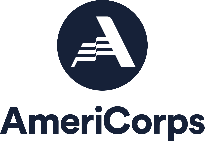 Cost Share No Paper Check Policy Exception RequestDirections: Please complete, print, sign, and email (along with any necessary or elective documentation supporting your request) to vista@americorps.gov. If you choose to hand-write, rather than type and print your information, please print clearly. AmeriCorps will make every effort to respond to the email address provided below, as well as to the sponsor’s authorized representative and the project director, within 10 business days.Cost Share Sponsor Name (this is the legal name of the organization which has entered into a cost share memorandum of agreement with AmeriCorps):Sponsor EIN #: 	Grant #(s): Sponsor Contact Name: Contact Phone #: 	Contact Email Address: Annual, effective through: 	Temporary, effective through: Contact the AmeriCorps Hotline at 800-942-2677, or https://questions.americorps.gov/ for technical assistance before requesting an exception based on a technical issue. It will be necessary to provide the ticket number assigned to your issue by the AmeriCorps Hotline, if you are requesting an exception based on a technical issue in Part 4 below.Written rule/law/regulation/policy prohibiting one or more elements of the electronic payment process using the Pay Now functionality in eGrants. Attach a copy of the written rule/law/regulation/policy to the request.Technical issue preventing successful electronic payment using the Pay Now functionality in eGrants.What ticket number was assigned to your issue when you contacted the AmeriCorps Hotline for technical assistance? Other good cause, not based on convenience or preference.By signing below, I certify that I understand that AmeriCorps requires that cost share reimbursements be made electronically using the eGrants Pay Now functionality because it provides for reduced costs; decreased public vulnerability to fraud; and increased accuracy in the posting of payments. I further certify that, to the best of my knowledge and belief, all information contained in this exception request is true and correct and represents the position of the cost share sponsoring organization regarding its ability to make electronic cost share reimbursement payments using the Pay Now functionality in eGrants.Signature of Sponsor Representative	Printed Name of Sponsor Representative	Date (mm/dd/yyyy)AmeriCorps Staff Use OnlyDate received:             Approved/  Denied:            Effective through: By:  	Emailed response to sponsor/Regional Office: (Updated May 2021)